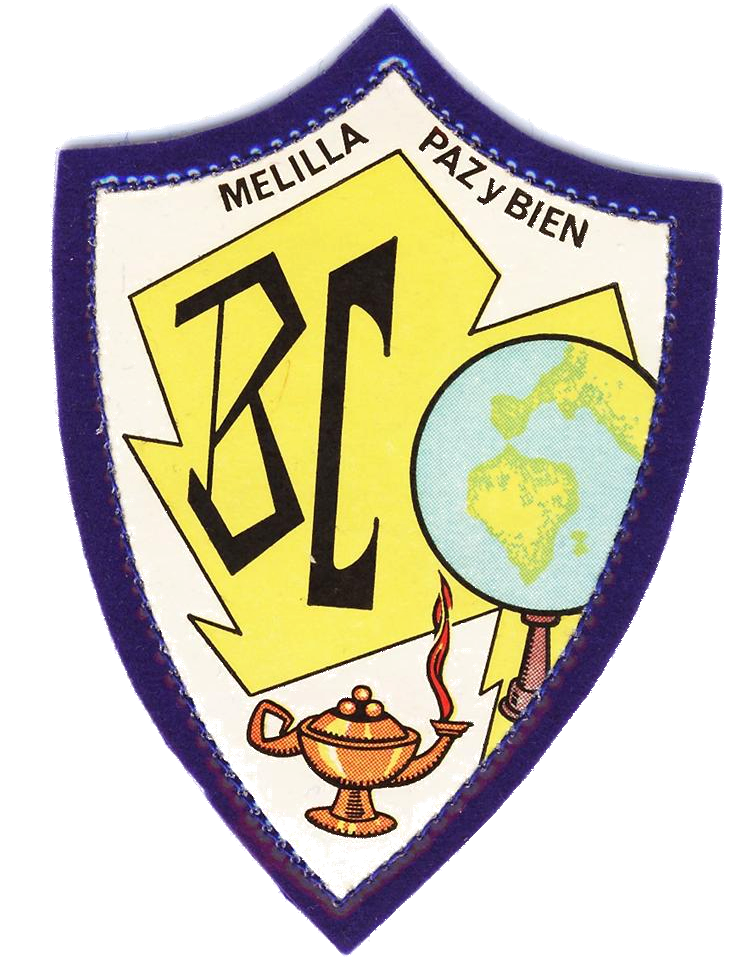 COLEGIO NUESTRA SEÑORA DEL BUEN CONSEJORELACIÓN DE LIBROS DE TEXTO Y MATERIAL- 2018-2019CURSO 2º BACHILLERATOCOLEGIO NUESTRA SEÑORA DEL BUEN CONSEJORELACIÓN DE LIBROS DE TEXTO Y MATERIAL- 2018-2019ÁREA Y TÍTULOEDITORIALEDITORIALISBNMATERIAS TRONCALES GENERALES MATERIAS TRONCALES GENERALES MATERIAS TRONCALES GENERALES MATERIAS TRONCALES GENERALES LENGUA  Y LITERATURALengua Castellana y literatura SMSM9788467587159LENGUA INGLESA Out and About level 2 Student’s Book with Common Mistakes at Bachillerato BookletOut and About level 2 Workbook with Downloadable AudioLECTURA INGLÉSNELSON´S DREAMCAMBRIDGE   CAMBRIDGE   9788490368069788490368079780521716048HISTORIA DE ESPAÑAALGAIDAALGAIDA9788490673775MATERIAS ESPECÍFICASMATERIAS ESPECÍFICASMATERIAS ESPECÍFICASMATERIAS ESPECÍFICASRELIGIÓN CATÓLICA Nueva EvangelizaciónRELIGIÓN CATÓLICA Nueva EvangelizaciónCASALS9788421860427FUNDAMENTO ADMINISTRACIÓN Y GESTIÓNFUNDAMENTO ADMINISTRACIÓN Y GESTIÓNSIN LIBROFRANCÉSC'EST A DIRE LYCEE A2 - ELEVE + DVDC'EST A DIRE LYCEE A2 - EXERCICES + CD.FRANCÉSC'EST A DIRE LYCEE A2 - ELEVE + DVDC'EST A DIRE LYCEE A2 - EXERCICES + CD.SANTILLANA97884927296619788492729685HISTORIA DE LA FILOSOFÍAHISTORIA DE LA FILOSOFÍASM9788467587173PSICOLOGÍAPSICOLOGÍASin libroPROPIAS DE LA MODALIDAD DE HUMANIDADESPROPIAS DE LA MODALIDAD DE HUMANIDADESPROPIAS DE LA MODALIDAD DE HUMANIDADESPROPIAS DE LA MODALIDAD DE HUMANIDADESGRIEGO IIDiccionario Gr-Esp/Esp-GrGRIEGO IIDiccionario Gr-Esp/Esp-GrSIN LIBROLATÍN IIDiccionario Lat-Esp/Esp-LatLATÍN IIDiccionario Lat-Esp/Esp-LatSIN LIBROComedia de la ollaComedia de la ollaVicens Vives9788468217703HISTORIA DEL ARTEHISTORIA DEL ARTESIN LIBROPROPIAS DE LA MODALIDAD DE CIENCIAS SOCIALESPROPIAS DE LA MODALIDAD DE CIENCIAS SOCIALESPROPIAS DE LA MODALIDAD DE CIENCIAS SOCIALESPROPIAS DE LA MODALIDAD DE CIENCIAS SOCIALESMATEMÁTICAS APLICADAS A LAS CCSS II MATEMÁTICAS APLICADAS A LAS CCSS II SM9788467587142ECONOMÍA ECONOMÍA SM9788467587128GEOGRAFÍAGEOGRAFÍASIN LIBRO2º BACHILLERATO2º BACHILLERATO2º BACHILLERATOPROPIAS DE LA MODALIDAD DE CIENCIASPROPIAS DE LA MODALIDAD DE CIENCIASPROPIAS DE LA MODALIDAD DE CIENCIASMATEMATICAS IISM9788467587135BIOLOGÍASM9788467587197QUÍMICASM9788467587227FÍSICA SM9788467587210DIBUJO TÉCNICOSM9788467587203